20 апреля активисты Школьной академии наук провели Инфо-интенсив, посвященный Всемирному дню Земли. Воронкова Анна, Долгова Арина, Павлова Мария, Чебыкина Анна и Трофимова Даша рассказали лицеистам о вреде пластика. Вред пластика для окружающей среды и человека, обусловлен тем, что он не разлагается в природных условиях и накапливается в огромных количествах. Также активисты провели экологическую акцию по сбору использованных батареек. Внешняя оболочка батареек  изготовлена из металла и никакой опасности не представляет, но подвергаясь коррозии в условиях влажной среды свалок, корпус разрушается. Вот тогда содержимое, представляющее собой смесь токсичных элементов, выходит наружу, отравляя окружающую среду. Это огромная опасность для нашей планеты. Все собранные батарейки переданы в пункт утилизации. Огромная благодарность всем лицеистам, принявшим участие в акции.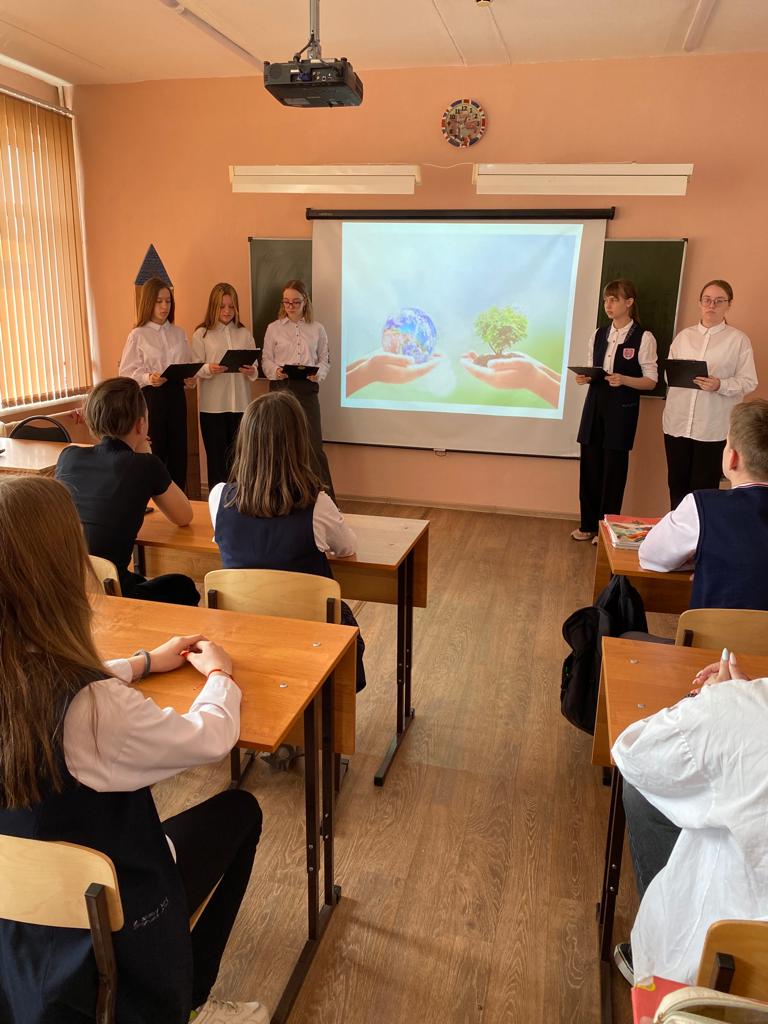 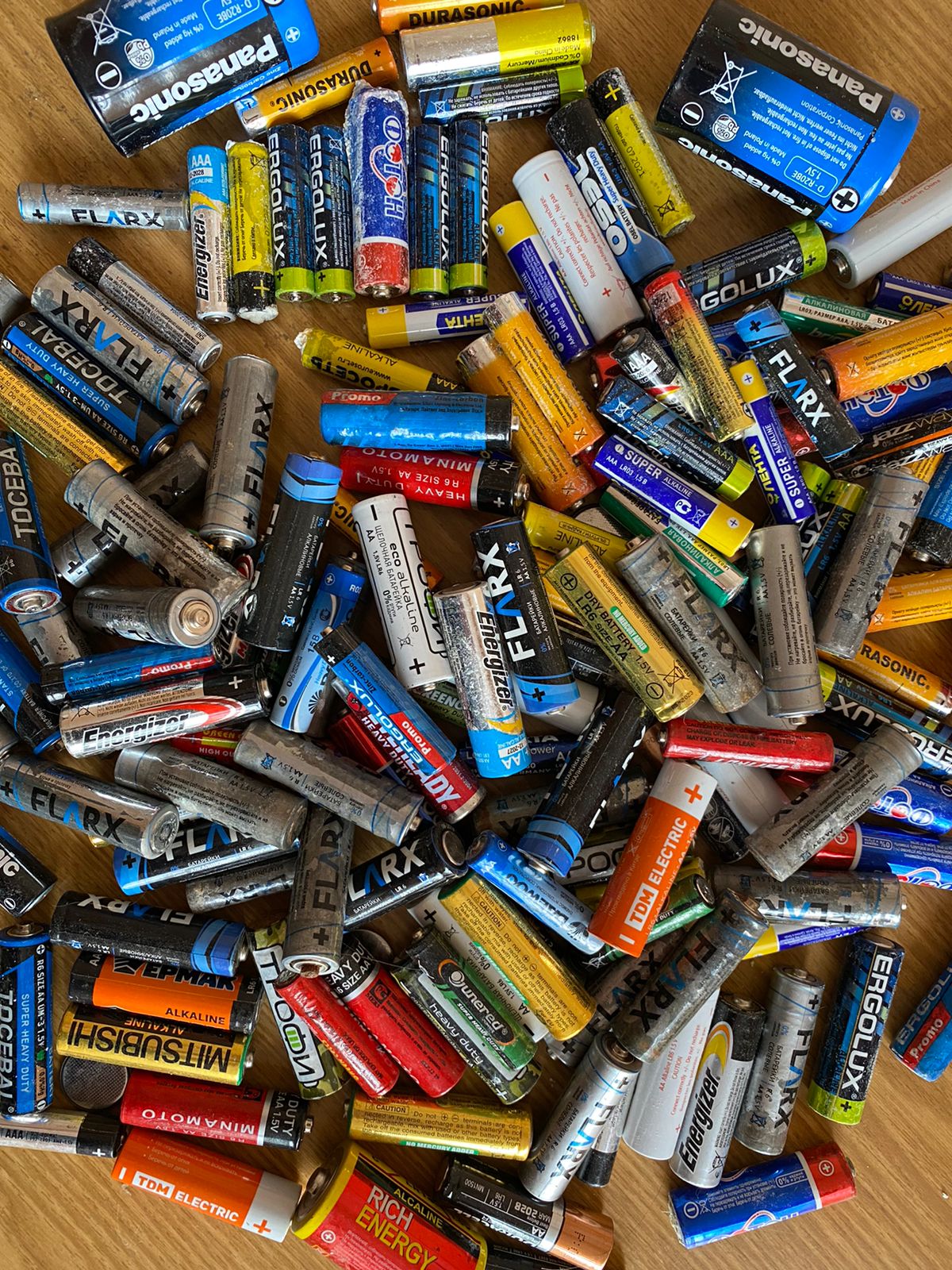 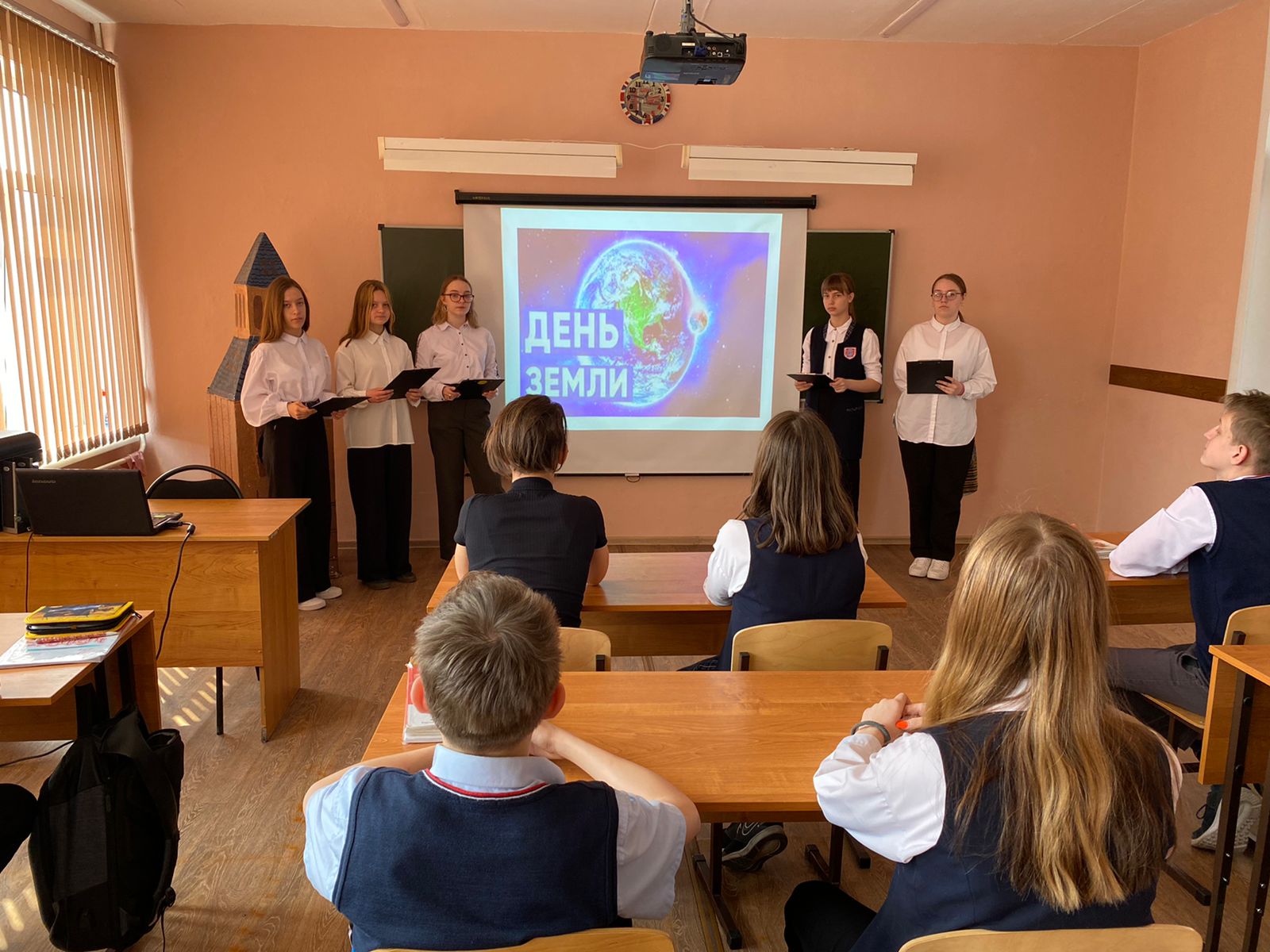 